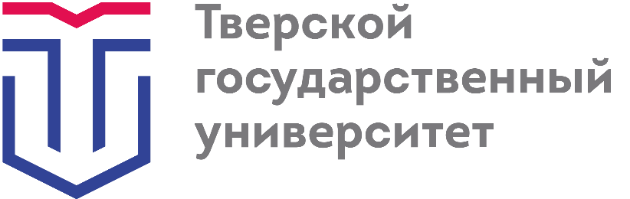 КОНКУРС«Инновационный потенциал ТвГУ»для студентов, магистрантов, аспирантов ТвГУНа конкурс принимаются проекты в номинациях:«изобретения»«полезные модели»«программы для ЭВМ»заявка должна состоять из анкеты участника 
и описания результата интеллектуальной деятельностиАвторы (коллективы авторов) проектов, занявших с 1-го по 3-е места, получают дипломы победителей конкурса. Остальные участники конкурса награждаются дипломами участника конкурса.Подача заявок на участие в конкурсе: 12 апреля – 12 мая 2023 г.в рабочие дни с 10.00 до 17.00 управление интеллектуальной собственности, корпус «Б», ауд. 218телефон:   34-74-70  e-mail: uis@tversu.ru  сайт: https://uis.tversu.ru/Участвуй! 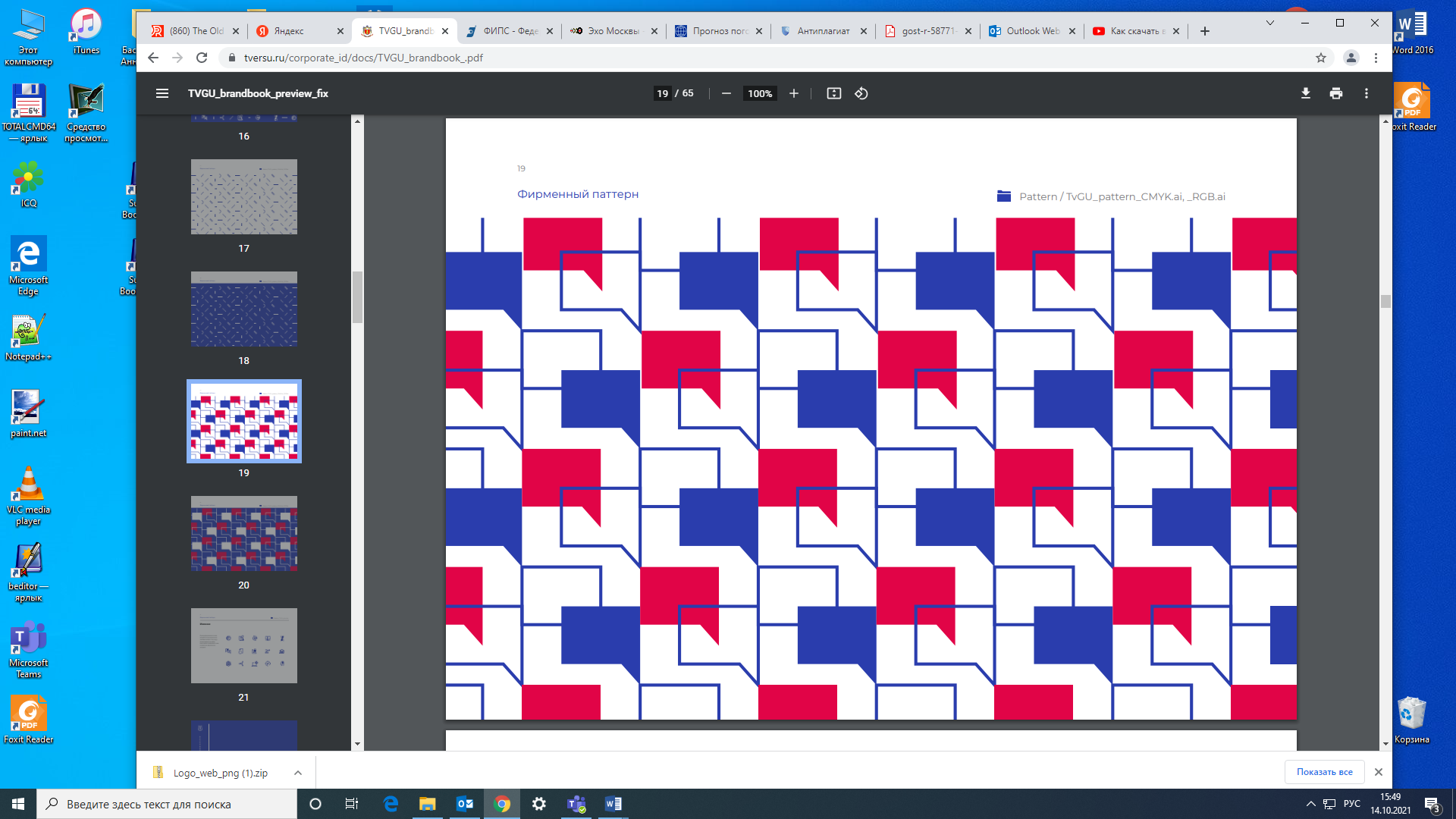 ОписаниеОписаниеОписаниеизобретенияполезной модели (устройства)программы для ЭВМназвание область техники 
(описание области(ей), 
в которых применяется заявляемое изобретение)уровень техники 
(описание известных аналогов изобретения, из которых необходимо выделить наиболее близкий аналог – прототип)раскрытие изобретения
 (задача и технический результат изобретения)осуществление изобретения (конкретные примеры воплощения)чертежи и др.название область техники 
(описание области(ей), 
в которых применяется заявляемая полезная модель)уровень техники 
(описание известных аналогов полезной модели, из которых необходимо выделить наиболее близкий аналог – прототип)раскрытие полезной модели (задача и технический результат полезной модели)осуществление полезной модели (конкретные примеры воплощения)чертежи и др.название назначение область примененияфункциональные возможности тип ЭВМ или другого устройства язык программирования, 
тип и версия операционной системыобъем (Мб)распечатка программного кодаскриншоты интерфейса программы